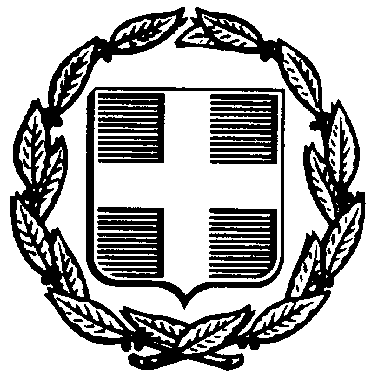 ΕΛΛΗΝΙΚΗ ΔΗΜΟΚΡΑΤΙΑ		                           Ν. ΦΙΛΑΔΕΛΦΕΙΑ, 20/09/22ΔΗΜΟΣ Ν.ΦΙΛΑΔΕΛΦΕΙΑΣ-Ν.ΧΑΛΚΗΔΟΝΑΣ        Αρ. Πρωτοκόλλου: 626ΑΤΤΙΚΗΣ ΠΑΓΚΟΣΜΙΟ ΠΟΛΙΤΙΣΤΙKO                                           ΙΔΡΥΜΑ ΕΛΛΗΝΙΣΜΟΥ 			 της ΔΙΑΣΠΟΡΑΣ (Π.Π.Ι.Ε.Δ.) «ΑΝΔΡΕΑΣ ΠΑΠΑΝΔΡΕΟΥ», Ν.Π.Δ.Δ.ΤΑΧ. Δ/ΝΣΗ: Δεκελείας 152 & Ατταλείας 2	                Προς: Όλα τα μέλη του Δ.Σ. ΤΑΧ. ΚΩΔΙΚΑΣ: 143 42  Νέα Φιλαδέλφεια	                            του  Π.Π.Ι.Ε.Δ.                   ΠΛΗΡΟΦΟΡΙΕΣ: Λ. Στεργίου                                       Κοιν:  Γραφείο Δημάρχου     ΤΗΛΕΦΩΝΟ: 213-2049155,6ΠΡΟΣΚΛΗΣΗ ΣΕ 6η ΣΥΝΕΔΡΙΑΣΗ ΔΣ ΠΠΙΕΔ 2022Καλείστε την Πέμπτη 29 Σεπτεμβρίου 2022 και ώρα 12.00 σε τακτική συνεδρίαση του Διοικητικού Συμβουλίου του Π.Π.Ι.Ε.Δ., που θα πραγματοποιηθεί στο κτίριο του  Π.Π.Ι.Ε.Δ., Δεκελείας 152 και Ατταλείας 2, στο ισόγειο, για συζήτηση και λήψη απόφασης στα παρακάτω θέματα της ημερήσιας διάταξης:3η Αναμόρφωση Προϋπολογισμού ΠΠΙΕΔ έτους 2022Έγκριση Α’ 3μήνου εσόδων – εξόδων ΠΠΙΕΔ 2022Αποδοχή δωρεών Π.Π.Ι.Ε.Δ. Α’ 6μήνου 2022Τροποποίηση κανονισμού λειτουργίας ΠΠΙΕΔΈκθεση ισολογισμού ΠΠΙΕΔ 2020Ο ΠΡΟΕΔΡΟΣ ΤΟΥ  Π.Π.Ι.Ε.Δ."ΑΝΔΡΕΑΣ ΠΑΠΑΝΔΡΕΟΥ"   ΙΩΑΝΝΗΣ ΒΟΥΡΟΣ